Iowa Department						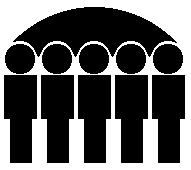 Of Human ServicesJessie Rasmussen, Director	Monthly Public Assistance Statistical Report	Family Investment Program	May  2001	Regular FIP	May  2001	April  2001	May  2000	Cases :	18,394	18,588	18,114	Recipients :	46,626	47,392	46,061	Children :	31,071	31,594	30,882	Payments :	$6,010,530	$6,058,312	$5,817,375	Avg. Cost per Family :	$326.77	$325.93	$321.15	Avg. Cost per Recipient :	$128.91	$127.83	$126.30	Unemployed Parent FIP	Cases :	1,387	1,413	1,354	Recipients :	5,585	5,806	5,671	Children :	2,806	2,951	2,911	Payments :	$523,570	$538,645	$506,739	Avg. Cost per Family :	$377.48	$381.21	$374.25	Avg. Cost per Recipient :	$93.75	$92.77	$89.36	Total FIP Payments :	$6,534,100	$6,596,957	$6,324,114	Child Support Payments *	PA Recoveries :	$4,836,032	$5,485,673	$4,965,806	Returned To Federal Govt. :	$3,030,741	$3,437,871	$3,131,437	Returned  to Family :	$0	$0	$0	Credit to FIP Account:	$1,805,291	$2,047,802	$1,834,369	** FIP Net Total :	$4,728,809	$4,549,155	$4,489,745	State Fiscal Year To Date	FIP Payments	Current Year	Last Year	Regular FIP Total :	$64,724,488	$67,290,650	FIP-UP Total :	$5,382,844	$5,734,776	Total :	$70,107,332	$73,025,426	Child Support Payments	PA Recoveries :	$30,257,823	$42,919,155	  Returned to Federal Government :	$19,006,659	$27,109,406	  Returned to Families :	$0	$1,295	Credit to FIP Account :	$11,251,164	$15,808,454	** FIP Net Total :	$58,856,168	$57,216,972	Standard Reporting Unit	Prepared by:	Bureau of Research and Statistics	Judy Darr (515) 281-4695	Division of Data Management	   Statistical Research AnalystMonthly Statistical Report of Public Assistance Program	For	May 2001	FIP 	FIP - UP  	FIP 	FIP Number  	FIP 	Average 	FIP - UP 	FIP - UP 	FIP - UP 	Average  	 Total 	Number 	of Persons	Monthly 	Grants 	Number of	Number of 	Monthly 	Grants 	Total 	Total 	Monthly 	of Cases	Grants	Per Case	 Cases	Persons	Grants	Per Case	Cases	Total 	Monthly 	County	Persons	Grants	Adair	27	58	$8,680	321.49	1	3	$426	426	28	61	$9,106	Adams	12	29	$3,545	295.43	1	5	$548	548	13	34	$4,093	Allamakee	41	102	$13,634	332.54	1	5	$548	548	42	107	$14,182	Appanoose	148	394	$51,764	349.76	22	87	$8,500	386.36	170	481	$60,264	Audubon	23	60	$7,322	318.36	2	11	$1,105	552.5	25	71	$8,427	Benton	101	258	$32,591	322.69	4	17	$2,017	504.25	105	275	$34,608	Black Hawk	1,470	3,737	$474,076	322.5	84	349	$31,896	379.72	1,554	4,086	$505,972	Boone	79	192	$25,574	323.72	3	11	$1,309	436.33	82	203	$26,883	Bremer	74	188	$23,569	318.51	10	42	$4,005	400.5	84	230	$27,574	Buchanan	102	278	$35,477	347.82	9	36	$3,071	341.24	111	314	$38,548	Buena Vista	89	224	$27,215	305.79	3	15	$1,184	394.66	92	239	$28,399	Butler	46	109	$14,643	318.32	11	41	$4,658	423.5	57	150	$19,301	Calhoun	53	119	$15,927	300.51	3	10	$804	268.01	56	129	$16,731	Carroll	76	192	$26,135	343.88	2	7	$552	276	78	199	$26,687	Cass	82	200	$24,450	298.18	8	28	$2,987	373.43	90	228	$27,437	Cedar	52	142	$19,183	368.92	4	19	$1,597	399.25	56	161	$20,780	Cerro Gordo	251	621	$79,596	317.11	22	93	$9,111	414.15	273	714	$88,707	Cherokee	61	140	$19,584	321.04	9	37	$3,316	368.48	70	177	$22,900	Chickasaw	47	101	$14,951	318.11	5	19	$1,978	395.64	52	120	$16,929	Clarke	55	123	$16,466	299.38	7	27	$2,536	362.28	62	150	$19,002	Clay	88	222	$29,039	329.99	1	4	$126	126	89	226	$29,165	Clayton	43	104	$12,849	298.82	3	13	$1,522	507.33	46	117	$14,371	Clinton	491	1,259	$154,853	315.38	51	185	$15,964	313.03	542	1,444	$170,817	Crawford	102	262	$34,063	333.96	2	8	$670	335	104	270	$34,733	Dallas	112	277	$37,754	337.09	4	15	$1,419	354.75	116	292	$39,173	Davis	28	66	$9,015	321.97	5	24	$2,744	548.8	33	90	$11,759	Decatur	72	166	$22,285	309.51	9	36	$3,545	393.88	81	202	$25,830	Delaware	67	176	$22,769	339.84	5	21	$2,380	476	72	197	$25,149	Monday, June 11, 2001	Page 1 of 4	Monthly Statistical Report of Public Assistance Program	For	May 2001	FIP 	FIP - UP  	FIP 	FIP Number  	FIP 	Average 	FIP - UP 	FIP - UP 	FIP - UP 	Average  	 Total 	Number 	of Persons	Monthly 	Grants 	Number of	Number of 	Monthly 	Grants 	Total 	Total 	Monthly 	of Cases	Grants	Per Case	 Cases	Persons	Grants	Per Case	Cases	Total 	Monthly 	County	Persons	Grants	Des Moines	489	1,289	$159,965	327.12	31	132	$12,414	400.45	520	1,421	$172,379	Dickinson	56	132	$18,720	334.28	6	21	$2,637	439.53	62	153	$21,357	Dubuque	474	1,194	$150,677	317.88	35	139	$11,242	321.2	509	1,333	$161,919	Emmet	46	106	$15,818	343.87	2	2	$787	393.5	48	108	$16,605	Fayette	162	449	$54,960	339.26	22	85	$8,389	381.31	184	534	$63,349	Floyd	103	259	$35,322	342.94	12	43	$4,405	367.08	115	302	$39,727	Franklin	34	87	$10,662	313.59	2	7	$528	264	36	94	$11,190	Fremont	66	166	$21,578	326.94	8	33	$2,763	345.37	74	199	$24,341	Greene	54	118	$16,680	308.88	4	15	$1,355	338.75	58	133	$18,035	Grundy	20	40	$5,516	275.8	1	1	$426	426	21	41	$5,942	Guthrie	42	102	$13,488	321.15	8	36	$3,971	496.38	50	138	$17,459	Hamilton	72	177	$22,760	316.12	6	24	$2,258	376.33	78	201	$25,018	Hancock	37	85	$11,253	304.13	3	12	$1,025	341.66	40	97	$12,278	Hardin	98	222	$31,058	316.92	7	28	$3,019	431.36	105	250	$34,077	Harrison	69	152	$20,381	295.38	6	24	$2,331	388.5	75	176	$22,712	Henry	94	216	$28,732	305.66	10	43	$2,605	260.5	104	259	$31,337	Howard	34	79	$9,931	292.08	2	10	$978	489	36	89	$10,909	Humboldt	36	97	$12,441	345.59	3	16	$1,625	541.66	39	113	$14,066	Ida	20	48	$6,295	314.76	1	4	$98	98	21	52	$6,393	Iowa	42	106	$13,752	327.44	$0	0	42	106	$13,752	Jackson	81	168	$21,920	270.62	21	83	$8,463	403	102	251	$30,383	Jasper	159	377	$50,839	319.74	21	81	$6,850	326.21	180	458	$57,689	Jefferson	99	247	$32,761	330.92	3	13	$1,237	412.33	102	260	$33,998	Johnson	409	1,050	$133,415	326.19	19	83	$7,134	375.47	428	1,133	$140,549	Jones	73	187	$24,235	331.98	7	32	$3,164	452	80	219	$27,399	Keokuk	61	165	$19,445	318.78	3	12	$1,429	476.33	64	177	$20,874	Kossuth	49	124	$16,167	329.95	5	20	$1,566	313.2	54	144	$17,733	Lee	409	1,048	$133,080	325.38	55	200	$20,440	371.64	464	1,248	$153,520	Monday, June 11, 2001	Page 2 of 4	Monthly Statistical Report of Public Assistance Program	For	May 2001	FIP 	FIP - UP  	FIP 	FIP Number  	FIP 	Average 	FIP - UP 	FIP - UP 	FIP - UP 	Average  	 Total 	Number 	of Persons	Monthly 	Grants 	Number of	Number of 	Monthly 	Grants 	Total 	Total 	Monthly 	of Cases	Grants	Per Case	 Cases	Persons	Grants	Per Case	Cases	Total 	Monthly 	County	Persons	Grants	Linn	1,105	2,826	$364,917	330.24	70	286	$25,030	357.57	1,175	3,112	$389,947	Louisa	92	236	$30,427	330.73	8	35	$4,001	500.13	100	271	$34,428	Lucas	79	177	$23,964	303.34	16	59	$5,536	346.05	95	236	$29,500	Lyon	30	74	$9,939	331.3	5	22	$1,643	328.6	35	96	$11,582	Madison	50	116	$15,939	318.79	5	21	$2,383	476.6	55	137	$18,322	Mahaska	153	413	$51,987	339.78	8	30	$2,258	282.36	161	443	$54,245	Marion	117	275	$35,509	303.5	18	64	$6,415	356.41	135	339	$41,924	Marshall	311	785	$103,892	334.05	22	76	$7,835	356.17	333	861	$111,727	Mills	77	207	$26,267	341.13	10	45	$4,863	486.3	87	252	$31,130	Mitchell	21	57	$7,458	355.15	2	8	$958	479	23	65	$8,416	Monona	40	92	$12,418	310.46	2	7	$769	384.5	42	99	$13,187	Monroe	57	125	$17,021	298.61	12	42	$4,185	348.75	69	167	$21,206	Montgomery	65	156	$20,313	312.5	4	16	$900	225.18	69	172	$21,213	Muscatine	406	1,074	$137,725	339.22	23	99	$9,302	404.47	429	1,173	$147,027	O'Brien	39	96	$10,971	281.31	4	14	$1,474	368.5	43	110	$12,445	Osceola	13	33	$4,180	321.53	$0	0	13	33	$4,180	Page	137	365	$45,481	331.98	23	95	$9,500	413.04	160	460	$54,981	Palo Alto	27	67	$9,678	358.44	4	18	$1,217	304.25	31	85	$10,895	Plymouth	60	135	$18,413	306.89	1	3	$346	346	61	138	$18,759	Pocahontas	44	110	$13,382	304.13	1	8	$731	731	45	118	$14,113	Polk	2,818	7,017	$926,582	328.8	149	629	$61,562	413.17	2,967	7,646	$988,144	Pottawattamie	817	2,095	$276,516	338.45	75	315	$28,745	383.27	892	2,410	$305,261	Poweshiek	71	181	$22,126	311.63	11	43	$3,687	335.24	82	224	$25,813	Ringgold	24	51	$7,384	307.66	4	14	$1,561	390.25	28	65	$8,945	Sac	39	101	$12,827	328.89	4	19	$1,621	405.25	43	120	$14,448	Scott	1,775	4,761	$582,780	328.32	133	535	$48,440	364.21	1,908	5,296	$631,220	Shelby	38	92	$10,844	285.38	4	17	$1,311	327.75	42	109	$12,155	Sioux	64	159	$19,746	308.53	2	9	$970	485	66	168	$20,716	Monday, June 11, 2001	Page 3 of 4	Monthly Statistical Report of Public Assistance Program	For	May 2001	FIP 	FIP - UP  	FIP 	FIP Number  	FIP 	Average 	FIP - UP 	FIP - UP 	FIP - UP 	Average  	 Total 	Number 	of Persons	Monthly 	Grants 	Number of	Number of 	Monthly 	Grants 	Total 	Total 	Monthly 	of Cases	Grants	Per Case	 Cases	Persons	Grants	Per Case	Cases	Total 	Monthly 	County	Persons	Grants	Story	230	543	$74,122	322.27	37	147	$13,039	352.4	267	690	$87,161	Tama	77	186	$24,456	317.61	5	19	$1,697	339.4	82	205	$26,153	Taylor	28	63	$9,436	337	1	3	$426	426	29	66	$9,862	Union	62	140	$17,900	288.71	6	18	$1,960	326.81	68	158	$19,860	Van Buren	49	121	$16,639	339.57	8	33	$3,128	391.06	57	154	$19,767	Wapello	431	1,093	$144,262	334.71	16	63	$5,226	326.62	447	1,156	$149,488	Warren	140	327	$43,677	311.98	6	30	$2,524	420.66	146	357	$46,201	Washington	88	236	$29,466	334.85	5	21	$1,859	371.8	93	257	$31,325	Wayne	57	143	$18,439	323.49	2	10	$1,096	548	59	153	$19,535	Webster	383	955	$124,810	325.87	17	61	$5,360	315.32	400	1,016	$130,170	Winnebago	29	75	$9,863	340.1	6	26	$1,992	332	35	101	$11,855	Winneshiek	40	94	$13,846	346.15	5	19	$2,117	423.4	45	113	$15,963	Woodbury	849	2,273	$289,120	340.54	44	181	$16,620	377.72	893	2,454	$305,740	Worth	11	20	$2,809	255.36	5	21	$1,839	367.8	16	41	$4,648	Wright	71	192	$24,098	339.41	10	37	$3,772	377.29	81	229	$27,870	State Total 	Cases 	19,781	Persons -	52,211	Monthly Grants -	$6,534,044	(* - Actual Total is	$6,534,100	due to rounding)	Monday, June 11, 2001	Page 4 of 4